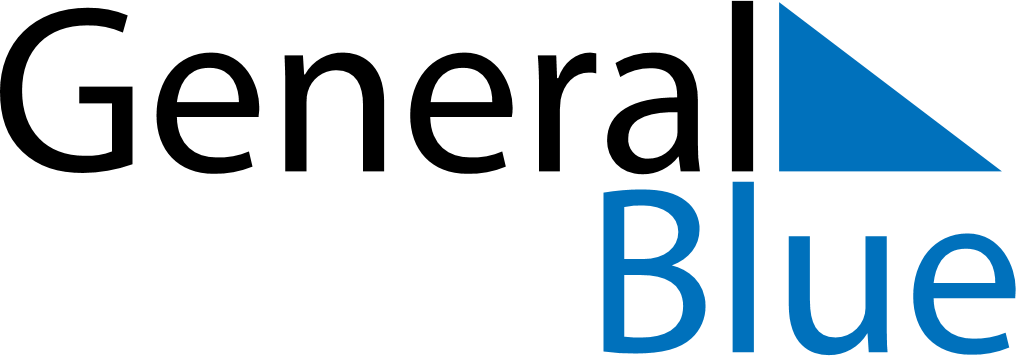 July 2026July 2026July 2026July 2026TurkeyTurkeyTurkeyMondayTuesdayWednesdayThursdayFridaySaturdaySaturdaySunday1234456789101111121314151617181819Democracy and National Unity Day20212223242525262728293031